FOOT5 U8 – U9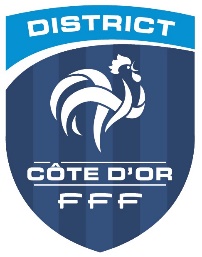 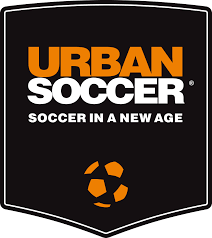 URBAN SOCCERZone CAP NORD Dijon28 Rue de Cracovie 21850 St-Apollinaire Début des matchs à 09h00Dossier à imprimer et/ou à retirer à l’accueil de l’URBAN.Les matchs auront une durée de 10 minutes.Les rencontres seront arbitrées (arbitrage éducatif) par les éducateurs des équipes.Remettre les feuilles de présence au responsable.FOOT5 U8 – U9URBAN SOCCERZone CAP NORD Dijon28 Rue de Cracovie 21850 St-Apollinaire Début des matchs à 09h00Dossier à imprimer et/ou à retirer à l’accueil de l’URBAN.Les matchs auront une durée de 10 minutes.Les rencontres seront arbitrées (arbitrage éducatif) par les éducateurs des équipes.Remettre les feuilles de présence au responsable.FOOT5 U8 – U9URBAN SOCCERZone CAP NORD Dijon28 Rue de Cracovie 21850 St-Apollinaire Début des matchs à 09h00Dossier à imprimer et/ou à retirer à l’accueil de l’URBAN.Les matchs auront une durée de 10 minutes.Les rencontres seront arbitrées (arbitrage éducatif) par les éducateurs des équipes.Remettre les feuilles de présence au responsable.FOOT5 U8 – U9URBAN SOCCERZone CAP NORD Dijon28 Rue de Cracovie 21850 St-Apollinaire Début des matchs à 09h00Dossier à imprimer et/ou à retirer à l’accueil de l’URBAN.Les matchs auront une durée de 10 minutes.Les rencontres seront arbitrées (arbitrage éducatif) par les éducateurs des équipes.Remettre les feuilles de présence au responsable.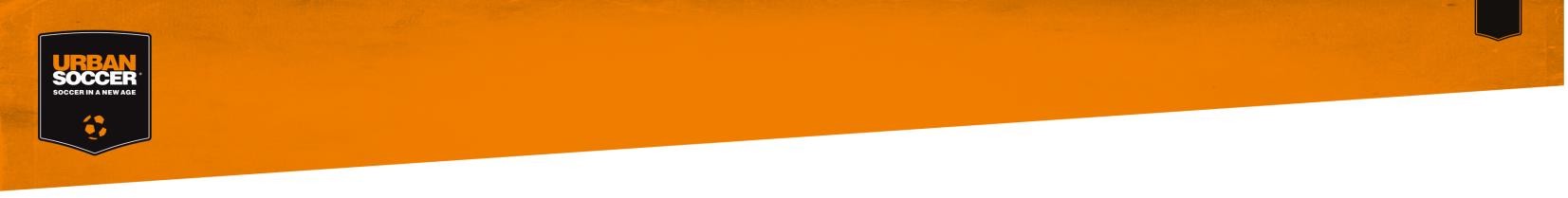 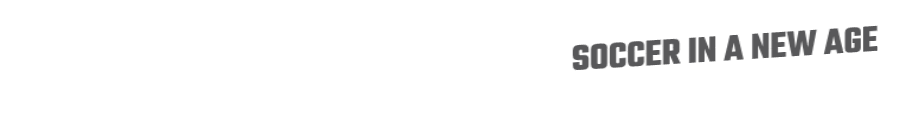 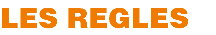 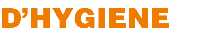 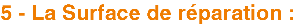 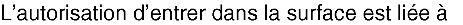 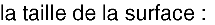 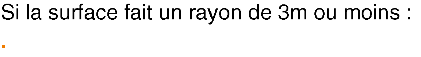 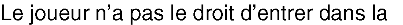 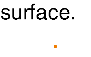 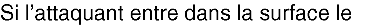 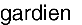 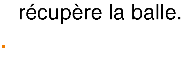 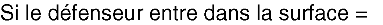 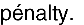 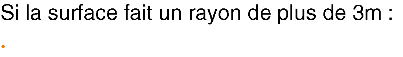 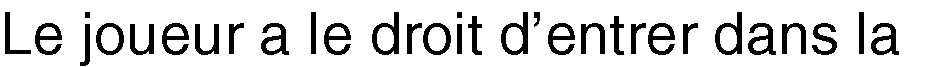 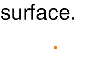 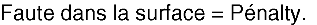 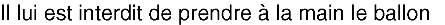 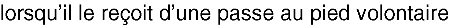 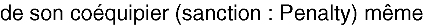 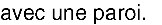 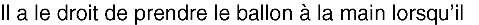 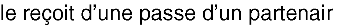 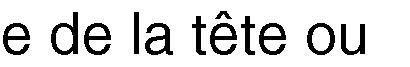 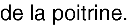 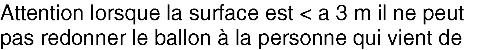 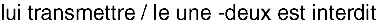 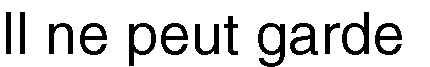 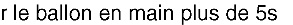 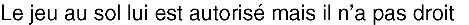 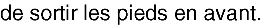 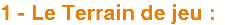 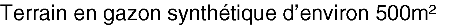 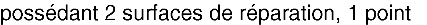 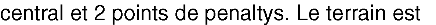 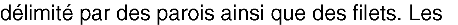 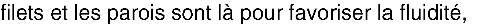 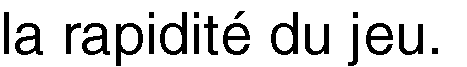 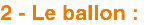 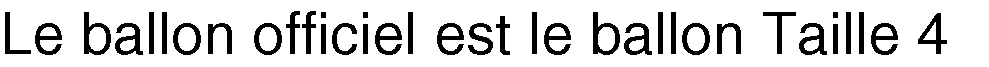 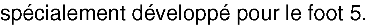 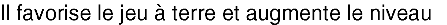 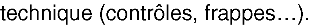 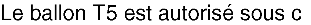 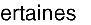 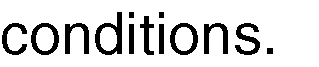 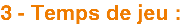 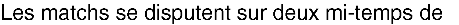 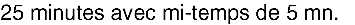 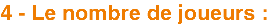 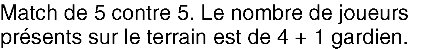 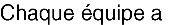 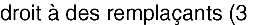 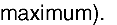 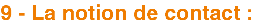 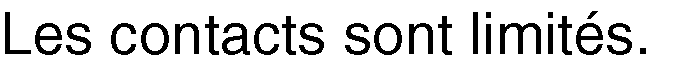 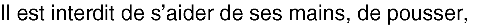 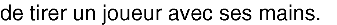 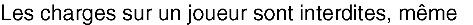 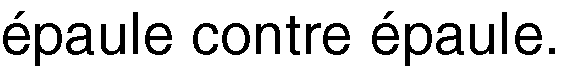 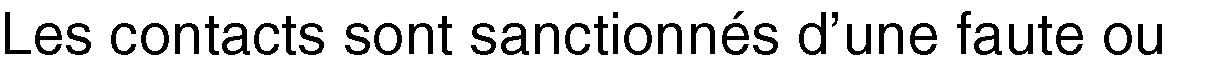 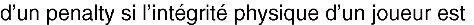 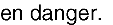 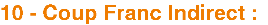 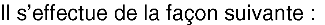 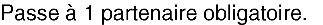 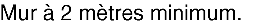 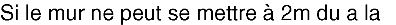 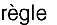 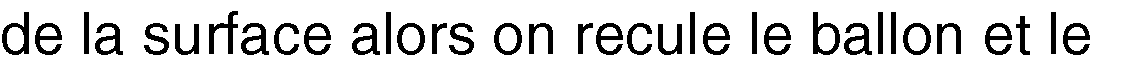 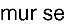 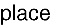 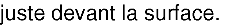 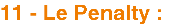 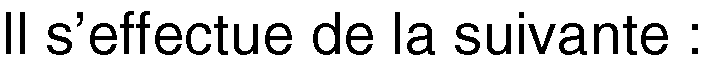 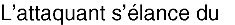 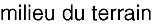 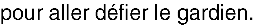 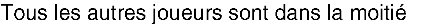 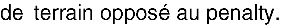 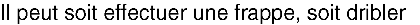 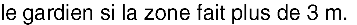 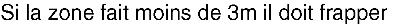 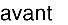 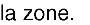 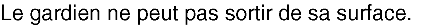 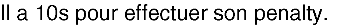 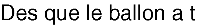 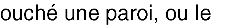 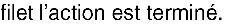 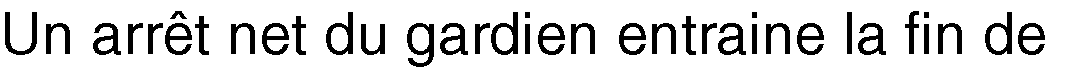 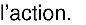 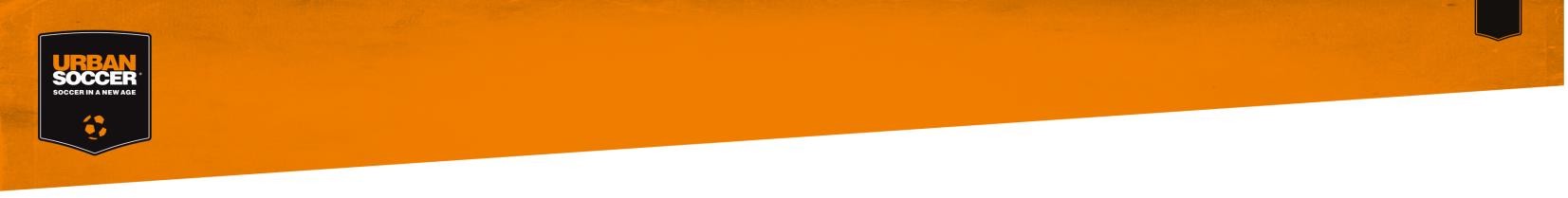 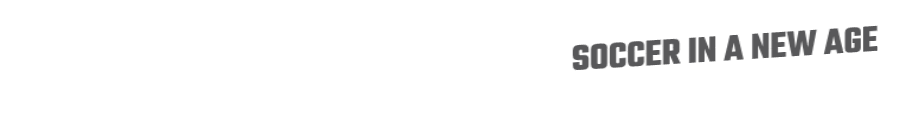 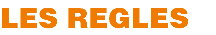 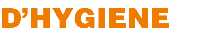 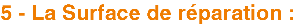 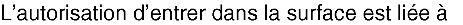 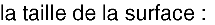 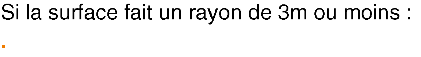 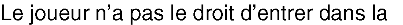 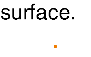 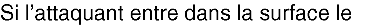 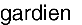 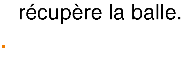 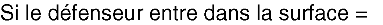 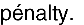 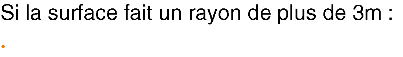 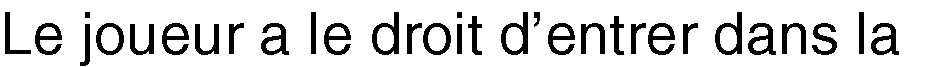 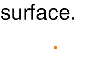 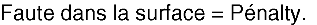 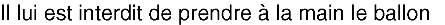 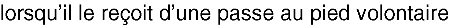 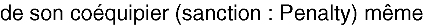 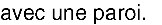 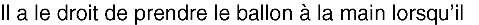 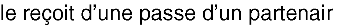 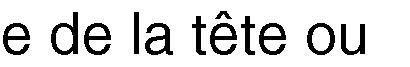 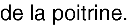 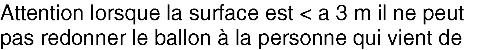 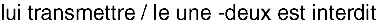 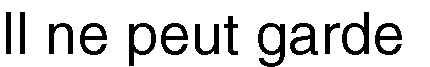 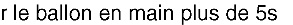 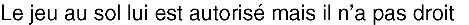 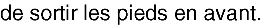 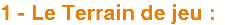 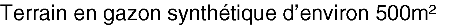 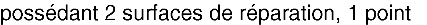 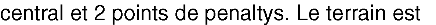 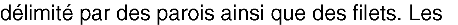 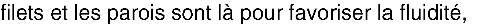 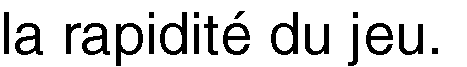 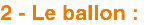 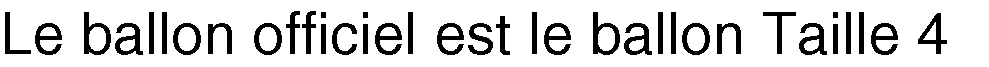 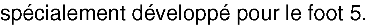 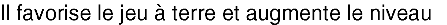 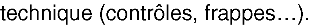 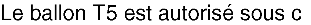 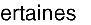 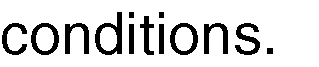 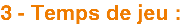 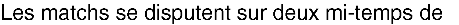 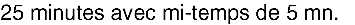 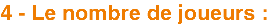 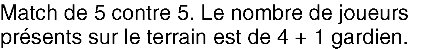 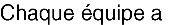 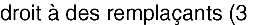 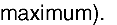 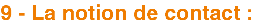 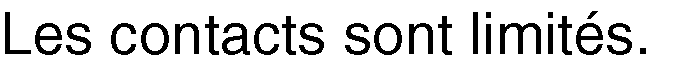 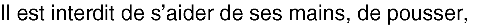 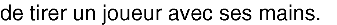 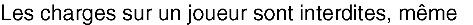 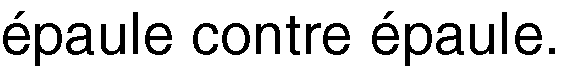 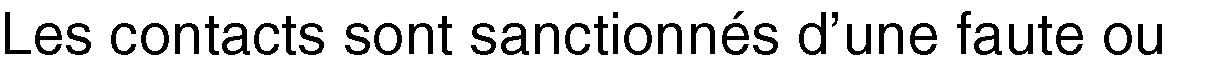 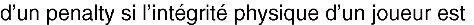 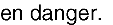 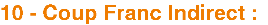 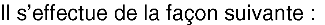 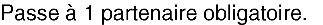 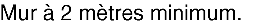 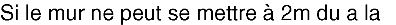 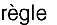 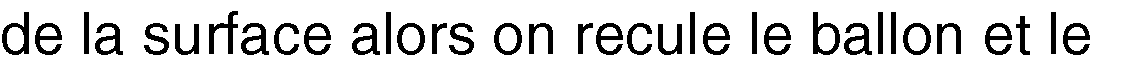 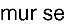 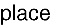 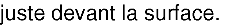 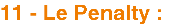 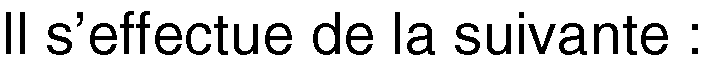 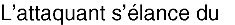 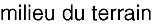 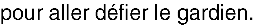 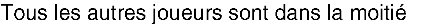 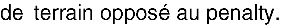 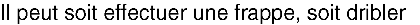 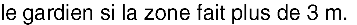 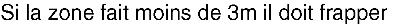 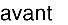 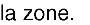 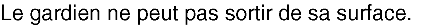 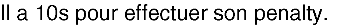 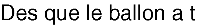 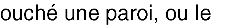 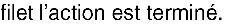 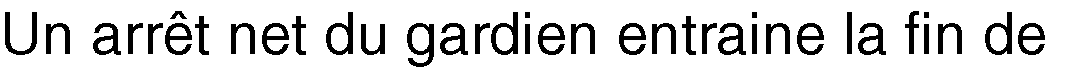 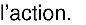 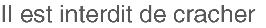 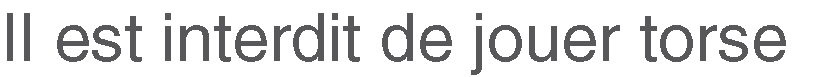 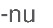 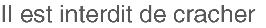 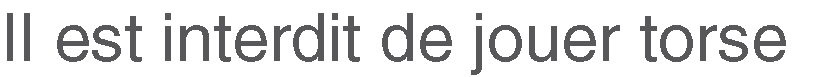 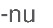 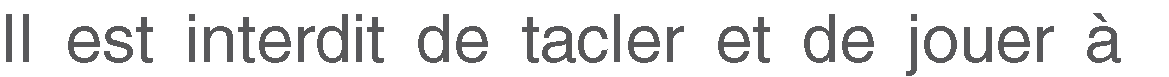 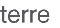 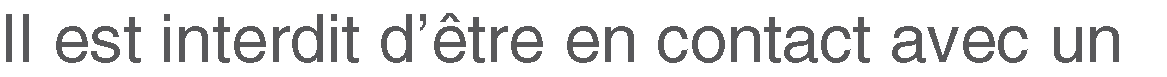 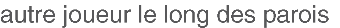 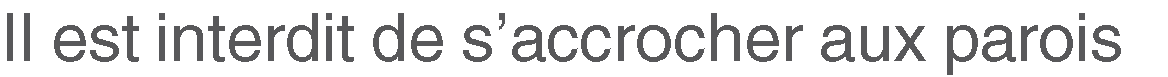 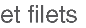 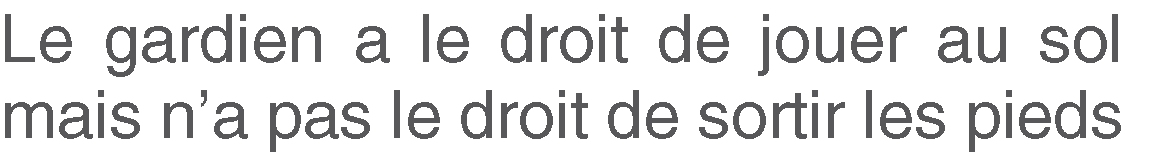 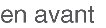 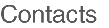 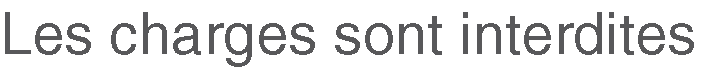 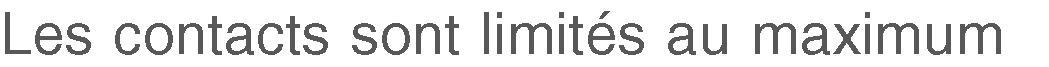 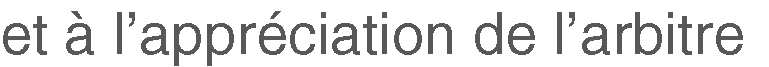 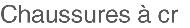 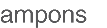 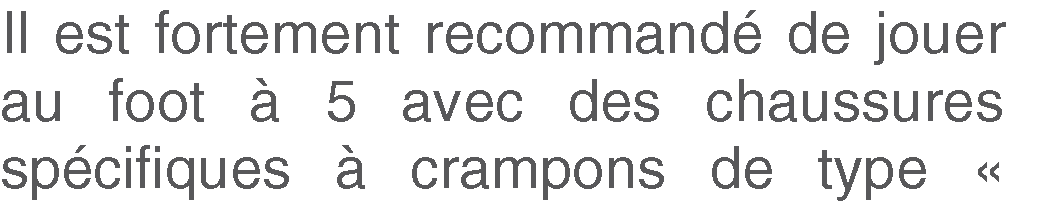 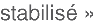 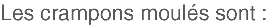 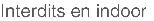 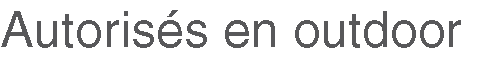 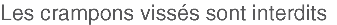 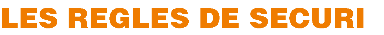 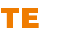 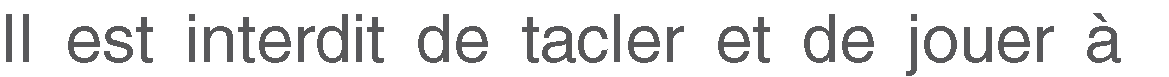 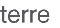 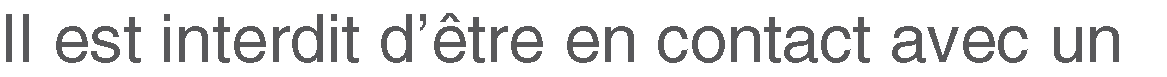 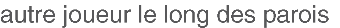 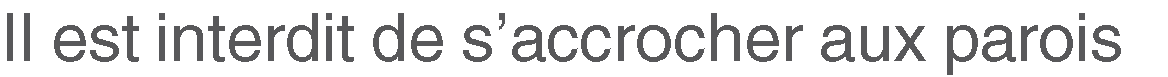 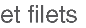 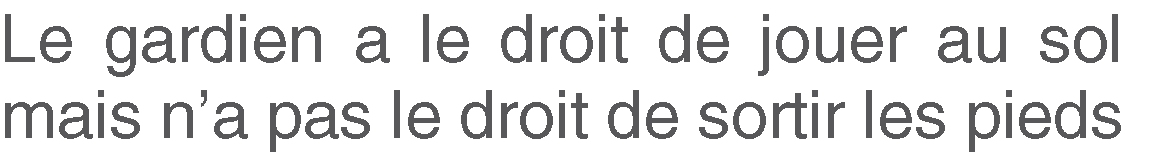 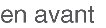 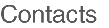 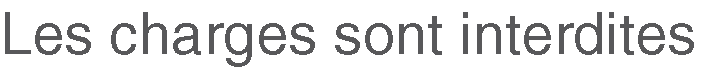 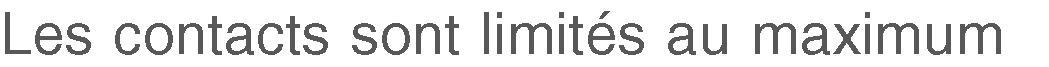 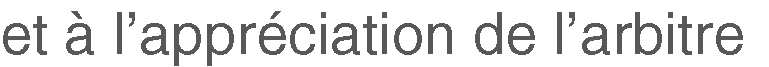 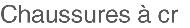 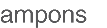 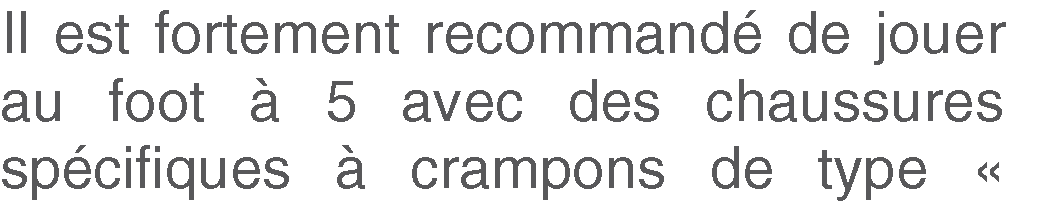 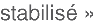 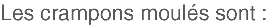 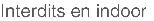 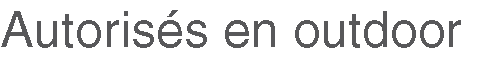 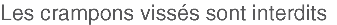 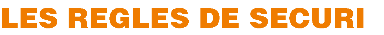 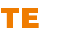 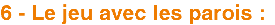 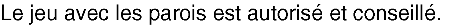 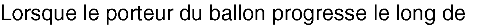 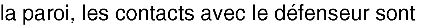 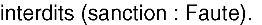 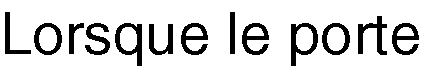 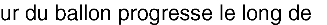 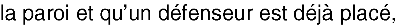 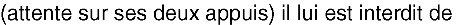 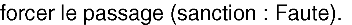 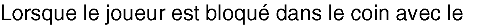 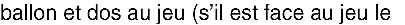 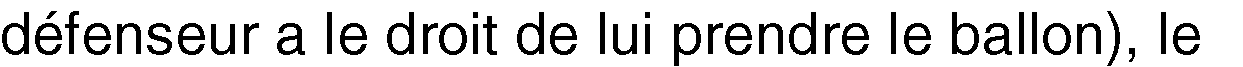 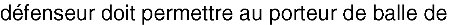 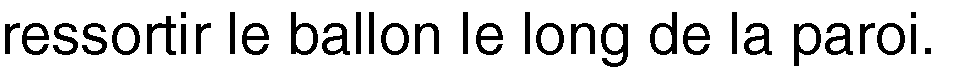 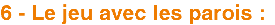 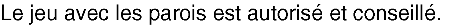 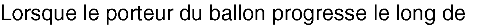 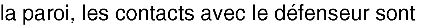 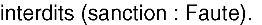 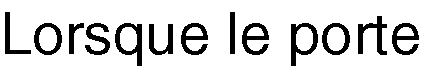 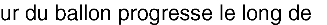 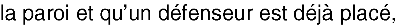 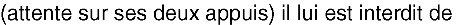 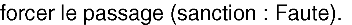 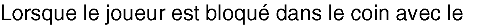 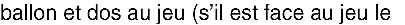 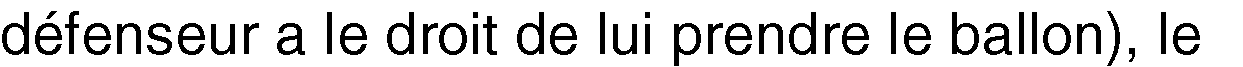 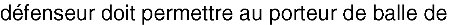 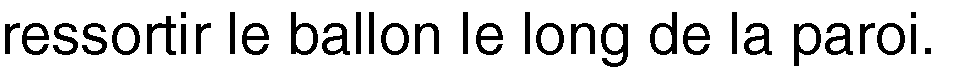 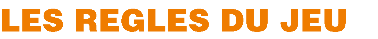 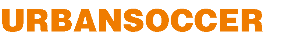 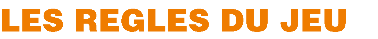 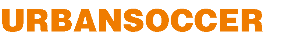 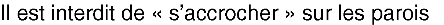 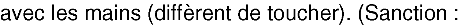 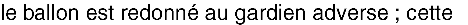 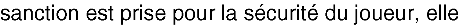 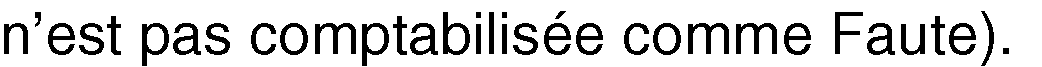 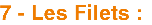 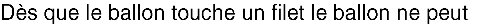 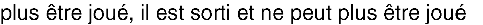 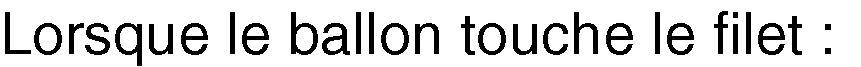 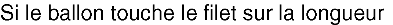 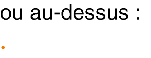 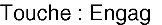 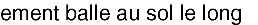 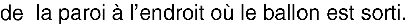 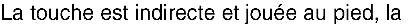 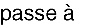 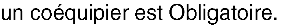 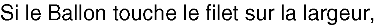 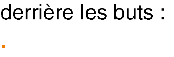 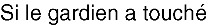 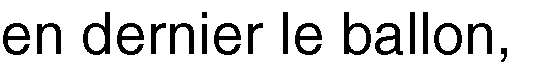 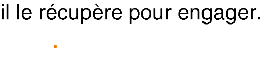 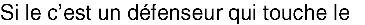 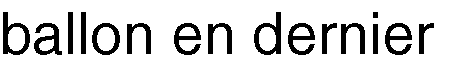 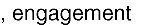 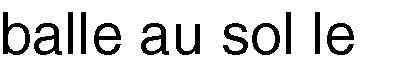 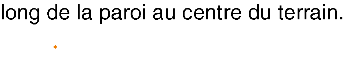 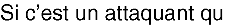 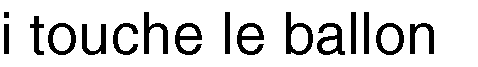 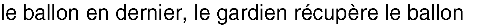 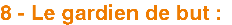 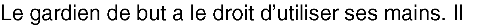 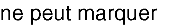 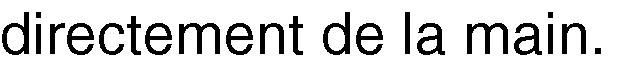 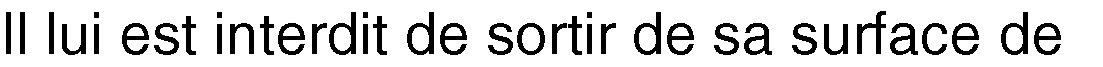 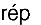 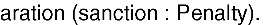 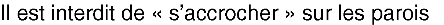 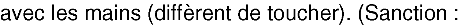 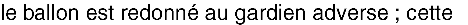 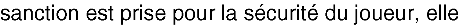 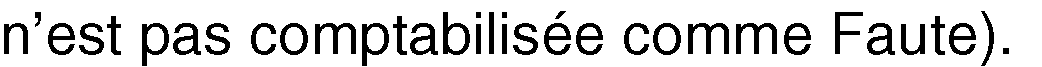 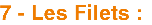 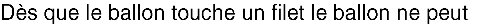 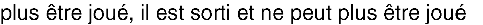 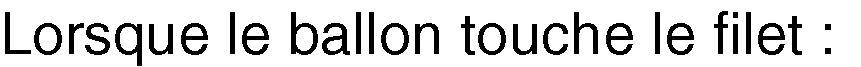 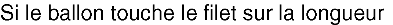 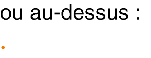 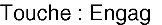 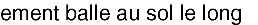 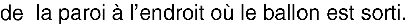 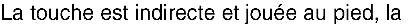 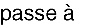 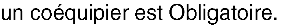 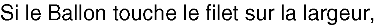 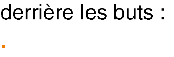 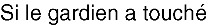 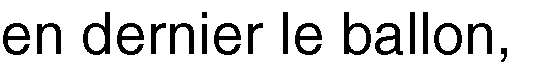 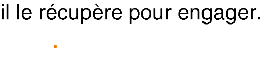 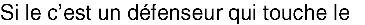 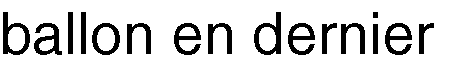 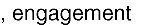 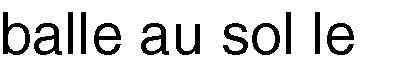 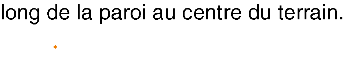 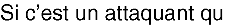 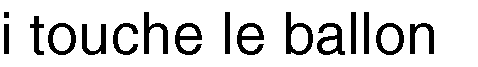 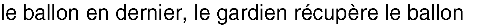 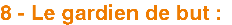 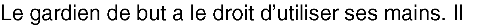 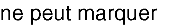 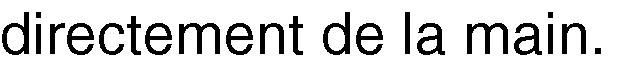 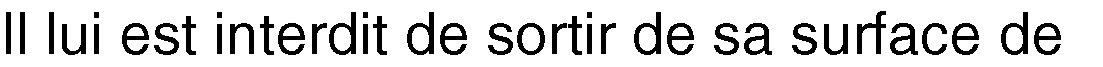 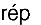 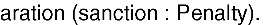 Groupe AGroupe BVingeanneASPTTManlay Magnien Lacanche 1Manlay Magnien Lacanche 2LongvicASFOMagny 1Magny 2Montbard/Venarey 1Montbard/Venarey 2HorairesGroupes A : Terrain …Groupes A : Terrain …Groupes B : Terrain …Groupes B : Terrain …09h00VingeanneManlay Magnien Lacanche 1ASPTTManlay Magnien Lacanche 209h12LongvicMagny 1ASFOMagny 209h24VingeanneMontbard/Venarey 1ASPTTMontbard/Venarey 209h36Manlay Magnien Lacanche 1LongvicManlay Magnien Lacanche 2ASFO09h48Magny 1Montbard/Venarey 1Magny 2Montbard/Venarey 210h00VingeanneLongvicASPTTASFO10h12Manlay Magnien Lacanche 1Magny 1Manlay Magnien Lacanche 2Magny 210h24Montbard/Venarey 1LongvicMontbard/Venarey 2ASFO10h36Magny 1VingeanneMagny 2ASPTT10h48Manlay Magnien Lacanche 1VenareyManlay Magnien Lacanche 2Montbard/Venarey 2